                              Меню 14.05.21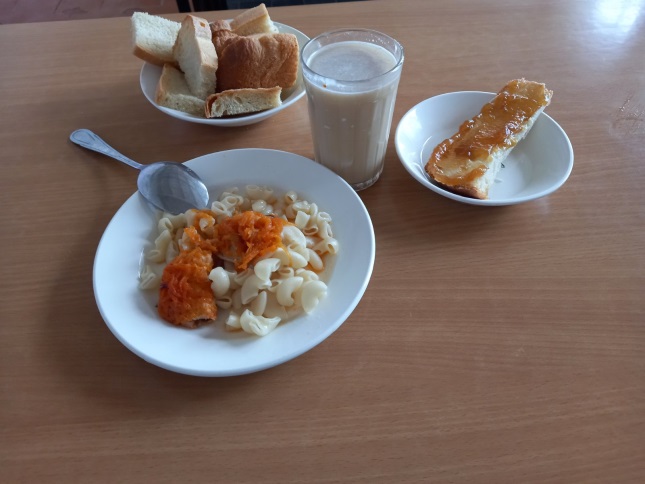 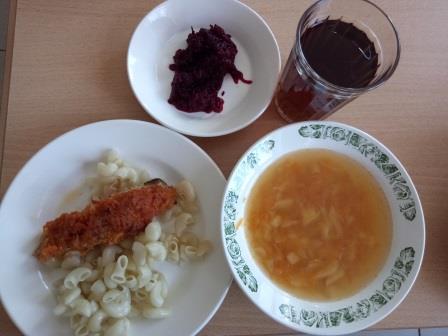 